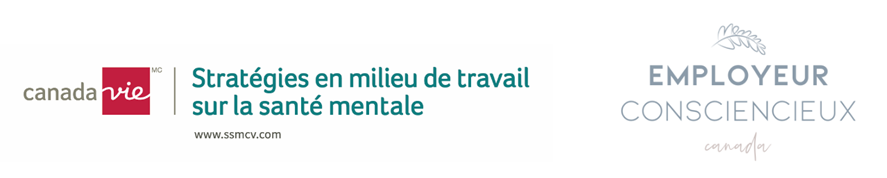 Bonjour,Nous vous remercions de votre participation à cette séance. Nous espérons que les outils et les stratégies vous aideront tout au long de votre parcours. Vos commentaires au sujet de votre expérience sont importants pour nous. Ils nous permettent d’aider d’autres participants à l’initiative Mindful Campuses. Veuillez prendre quelques minutes pour nous faire part de vos commentaires et de vos idées en répondant au sondage [ci-joint/dont voici le lien]. Si vous le préférez, vous pouvez communiquer avec : [Fill in organizer information below]Nom :Courriel :Téléphone : (s’il y a lieu) :Merci!Sincères salutations,[Organizer][Add school logo]